Адаптированная рабочая программа для обучающегося с НОДА для 7 класса по истории составлена в соответствии с программой по Истории России к предметной линии учебников Н. М. Арсентьева, А. А. Данилова и др. под редакцией А. В. Торкунова в основной школе, издательства «Просвещения». Курс всеобщей истории проводится по предметной линии учебников А.А. Вигасина – А.Я. Юдовской; 5 – 9 класс, издательства «Просвещения», с учётом индивидуальных особенностей обучающегося. Место учебного предмета в учебном плане. На изучение курса «Истории » в 7 классе по адаптированной программе отводится 0,5 ч в неделю. Программа рассчитана на 17 ч. Целью  исторического образования является:формирование у обучающихся целостной картины российской и мировой истории, учитывающей взаимосвязь всех ее этапов, их значимость для понимания современного места и роли России в мире, важность вклада каждого народа, его культуры в общую историю страны и мировую историю, формирование личностной позиции по основным этапам развития российского государства и общества, а также современного образа России.Задачи изучения истории:формирование у молодого поколения ориентиров для гражданской, этнонациональной, социальной, культурной самоидентификации в окружающем мире;овладение учащимися знаниями об основных этапах развития человеческого общества с древности до наших дней в социальной, экономической, политической, духовной и нравственной сферах при особом внимании к месту и роли России во всемирно-историческом процессе; воспитание учащихся в духе патриотизма, уважения к своему Отечеству — многонациональному Российскому государству в соответствии с идеями взаимопонимания, толерантности и мира между людьми и народами, в духе демократических ценностей современного общества; развитие у учащихся способности анализировать содержащуюся в различных источниках информацию о событиях и явлениях прошлого и настоящего, руководствуясь принципом историзма, в их динамике, взаимосвязи и взаимообусловленности. Выбор данной авторской программы и учебно-методического комплекса обусловлен тем, что в программе предусмотрено развитие всех основных видов деятельности обучаемых, представленных в программах для начального общего образования. Однако содержание программы для основной школы имеет особенности, обусловленные, во-первых, предметным содержанием системы общего среднего образования, во-вторых, психологическими и возрастными особенностями обучаемых. В ней также учтены основные положения Концепции духовно-нравственного развития и воспитания личности гражданина России, в-третьих, данная программа соответствует рабочей программе воспитания ГБОУ СОШ им. И.Ф. Самаркина с. Новая Кармала.Воспитательный потенциал уроков истории предполагаетустановление доверительных отношений между педагогическим работником и обучающимися, способствует позитивному восприятию обучающимися требований и просьб учителя, привлечению их внимания к обсуждаемой на уроке информации, активизации их познавательной деятельности;побуждение обучающихся соблюдать на уроке общепринятые нормы поведения, правила общения со старшими (педагогическими работниками) и сверстниками (обучающимися), принципы учебной дисциплины и самоорганизации; привлечение внимания обучающихся к ценностному аспекту изучаемых на уроках явлений, организация их работы с получаемой на уроке социально значимой информацией – инициирование ее обсуждения, высказывания обучающимися своего мнения по ее поводу, выработки своего к ней отношения; использование воспитательных возможностей содержания уроков истории через демонстрацию обучающимся примеров ответственного, гражданского поведения, проявления человеколюбия и добросердечности, через подбор соответствующих текстов для чтения, задач для решения, проблемных ситуаций, для обсуждения ; включение в урок игровых процедур, которые помогают поддержать мотивацию обучающихся к получению знаний, налаживанию позитивных межличностных отношений в классе, помогают установлению доброжелательной атмосферы во время урока, применение на уроке интерактивных форм работы;инициирование и поддержку исследовательской деятельности обучающихся в рамках реализации ими индивидуальных исследовательских проектов, что даст обучающимся возможность приобрести навык самостоятельного решения теоретической проблемы, навык генерирования и оформления собственных идей, навык уважительного отношения к чужим идеям, оформленным в работах других исследователей, навык публичного выступления перед аудиторией, аргументирования и отстаивания своей точки зрения.Основными задачами  обучения являются:-активизация познавательной деятельности учащихся;- повышение уровня их умственного развития;- нормализация учебной деятельности;-коррекция недостатков эмоционально-личностного и социального развития;-социально-трудовая адаптация.Среди коррекционных задач особо выделяются и следующие:- развивать познавательную активность детей (достигается реализацией принципа доступности учебного материала, обеспечением «эффекта новизны» при решении учебных задач);- развивать общеинтеллектуальные умения: приемы анализа, сравнения, обобщения, навыки группировки и классификации;- осуществлять нормализацию учебной деятельности, воспитывать навыки самоконтроля, самооценки;- развивать словарь, устную монологическую речь детей в единстве с обогащением ребенка знаниями и представлениями об окружающей действительности;- проводить социальную профилактику, формировать навыки общения, правильного поведения.Изучение школьного курса «История » представляет значительные трудности для детей с ОВЗ в силу их психофизических особенностей. Такие дети испытывают трудности при чтении, не могут выделить главное в информации, затрудняются при анализе, сравнении, обобщении, обладают неустойчивым вниманием, бедным словарным запасом. Обучающиеся с ОВЗ работают на уровне репродуктивного восприятия, основой при обучении является пассивное механическое запоминание, изучаемого материала развития может освоить базовый минимум содержания программного материала.Адаптация программы происходит за счет сокращения сложных понятий и терминов; основные сведения в программе даются дифференцированно. В программе больше всего часов выделено на изучение «Истории России», материал раздела «Всеобщая история. История нового времени. Европа и мир в конце 1500-1700гг.» изучается обзорно, с использованием самостоятельной работы дома.Система оценки достижения планируемых результатов обучения складывается из двух взаимосвязанных составляющих: текущего контроля и итогового контроля.Контроль результатов обучения осуществляется через использование следующих видов оценки и контроля: текущий, тематический, итоговый. При этом используются различные формы оценки и контроля: самостоятельная работа, тестовая работа, устный опрос.Личностные результаты (воспитывающие результаты)• освоение национальных ценностей, традиций, культуры, знаний о народах и этнических группах России на примере историко-культурных традиций, сформировавшихся на территории России;• уважение к другим народам России и мира и принятие их; межэтническую толерантность, готовность к равноправному сотрудничеству;• эмоционально положительное принятие своей этнической идентичности;• уважение к истории родного края, его культурным и историческим памятникам;• гражданский патриотизм, любовь к Родине, чувство гордости за свою страну и её достижения во всех сферах общественной жизни в изучаемый период;• устойчивый познавательный интерес к прошлому своей Родины;• уважение к личности и её достоинству, способность давать моральную оценку действиям исторических персонажей, нетерпимость к любым видам насилия и готовность противостоять им; • внимательное отношение к ценностям семьи, осознание её роли в истории страны;• развитие эмпатии как осознанного понимания чувств других и сопереживания им, формирование чувства сопричастности к прошлому России и своего края;• формирование коммуникативной компетентности, умения вести диалог на основе равноправных отношений и взаимного уважения и принятия;• готовность к выбору профильного образования, определение своих профессиональных предпочтений.Метапредметные результаты изучения истории включают умения и навыки:• самостоятельно анализировать условия достижения цели на основе учёта обозначенных учителем ориентиров действия при работе с новым учебным материалом;• планировать пути достижения целей, устанавливать целевые приоритеты, адекватно оценивать свои возможности, условия и средства достижения целей;• самостоятельно контролировать своё время и управлять им;• адекватно самостоятельно оценивать правильность выполнения действий и вносить необходимые коррективы в исполнение как в конце действия, так и по ходу его реализации; • понимать относительность мнений и подходов к решению проблемы, учитывать разные мнения и стремиться к координации различных позиций путём сотрудничества;• формулировать собственное мнение и позицию, аргументировать свою позицию и координировать её с позициями партнёров в сотрудничестве при выработке общего решения в совместной деятельности;• выявлять разные точки зрения и сравнивать их, прежде чем принимать решения и делать выбор; • осуществлять взаимный контроль и оказывать необходимую взаимопомощь путём сотрудничества;• адекватно использовать речевые средства для решения различных коммуникативных задач, владеть устной и письменной речью, строить монологические контекстные высказывания;• организовывать и планировать учебное сотрудничество с учителем и сверстниками, определять цели и функции участников, способы взаимодействия, планировать общие способы работы;• осуществлять контроль, коррекцию, оценку действий партнёра, убеждать;• оказывать поддержку и содействие тем, от кого зависит достижение цели в совместной деятельности;• в процессе коммуникации достаточно точно, последовательно и полно передавать партнёру необходимую информацию как ориентир для построения действия;• осуществлять расширенный поиск информации с использованием ресурсов библиотек и Интернета;• проводить сравнение, типологизацию и классификацию, самостоятельно выбирая основания и критерии для указанных логических операций.Предметными результатами освоения истории в основной школе являются:• представления об историческом пути человечества, разных народов и государств как необходимой основы миропонимания и познания современного общества; о преемственности исторических эпох и непрерывности исторических процессов; о месте и роли России в мировой истории;• базовые исторические знания об основных этапах и закономерностях развития человеческого общества с древности до 1914 года;• способность применять понятийный аппарат исторического знания и приемы исторического анализа для раскрытия сущности и значения событий и явлений прошлого;• способность применять исторические знания для осмысления общественных событий и явлений прошлого;• умение искать, анализировать, систематизировать и оценивать историческую информацию различных исторических источников, раскрывая ее социальную принадлежность и познавательную ценность; способность определять и аргументировать свое отношение к ней;• умение работать с письменными, изобразительными и вещественными историческими источниками, понимать и интерпретировать содержащуюся в них информацию;• уважение к мировому и отечественному историческому наследию, культуре своего и других народов; готовность применять исторические знания для выявления и сохранения исторических и культурных памятников своей страны и мира.Содержание учебного предмета:Европа и мир в конце 1500-1700гг. Мир в начале Нового времени. Великие географические открытия. Возрождение. Реформация. От Средневековья к Новому времени. Технические открытия и выход к Мировому океану. Встреча миров. Великие географические открытия и их последствия. Усиление королевской власти в XVI-XVII вв. Абсолютизм в Европе. Дух предпринимательства преобразует экономикуЕвропейское общество в раннее Новое время. Повседневная жизнь. Великие гуманисты Европы.Мир художественной культуры Возрождения. Рождение новой европейской науки. Начало Реформации в Европе. Обновление христианства. Распространение Реформации в Европе. Контрреформация. Королевская власть и Реформация в Англии. Борьба за господство на море. Религиозные войны и укрепление абсолютной монархии во Франции.Первые революции Нового времени. Международные отношения (борьба за первенство в Европе и колониях). Освободительная война в Нидерландах. Рождение Республики Соединённых провинций. Парламент против короля. Революция в Англии. Путь к парламентской монархии. Международные отношения в XVI – XVII вв.Традиционные общества Востока. Начало европейской колонизации. Государства Востока: традиционное общество в эпоху раннего Нового времени. Начало европейской колонизации.Россия в XVI в. Мир и Россия в начале эпохи Великих географических открытий. Территория, население и хозяйство России в начале XVI в. Формирование единых государств в Европе и России. Российское государство в первой трети XVI в. Внешняя политика Российского государства в первой трети XVI в. Государства Поволжья, Северного Причерноморья, Сибири в середине XVI в. (самостоятельная работа и проектная деятельность ). Внешняя политика России во второй половине XVI в. Российское общество XVI в.: «служилые» и «тяглые». Опричнина. ( самостоятельное изучение) Россия в конце XVI в. Церковь и государство в XVI в. Культура и повседневная жизнь народов России в XVI в.Смутное время. Россия при первых Романовых. Внешнеполитические связи России с Европой и Азией в конце XVI — начале XVII в. Смута в Российском государстве. Окончание Смутного времени. Экономическое развитие России в XVII в. Россия при первых Романовых: перемены в государственном устройстве. Изменения в социальной структуре российского общества. Народные движения в XVII в. Россия в системе международных отношений. «Под рукой» российского государя: вхождение Украины в состав России. Русская православная церковь в XVII в. Реформа патриарха Никона и раскол. (самостоятельное изучение) Русские путешественники и первопроходцы XVII в. Культура народов России в XVII в. Народы России в XVII в. Cословный быт и картина мира русского человека в XVII в. Повседневная жизнь народов Украины, Поволжья, Сибири и Северного Кавказа в XVII в. ( самостоятельное изучение)Планируемые результаты освоения учебного предмета:Учебно-тематический план по истории в 7 классе:Календарно-тематическое планирование по истории в 7 классе:Учебно-методический комплект: А.Я. Юдовская, П.А. Баршов, Л,М, Ванюшкина / под ред. А.А, Искендерова, Всеобщая история. История Нового времени 7 класс. - М.: Просвещение.Арсентьев Н.М. , Данилов А.А., Курукин И.В. и др. / под ред. А.В. Topкуновa, История России. 7 класс. В 2 ч.- М.: Просвещение.Интернет ресурсы:Федеральный портал « Российское образование» http://www.edu.ru/ 
Все приложения к газете «1 сентября» https://1sept.ru/ 
Современный Учительский портал https://easyen.ru/ 
Учительский портал https://www.uchportal.ru/ 
ЦОК (Цифровой Образовательный контент) 
https://educont.ru/ 
Социальная сеть работников образования https://nsportal.ru/ 
Единый урок РФ https://www.единыйурок.рф/ 
Образовательный портал «Учи.ру»
https://uchi.ru 
Образовательный портал «РЭШ»
https://resh.edu.ru/ Критерии оценивания:Отметка «5» выставляется в том случае, если учащийся в полном объеме выполняет предъявленные задания и демонстрирует следующие знания и умения:• осуществлять поиск информации, представленной в различных знаковых системах;• логично, развернуто отвечать как на устный вопрос, так и на вопросы по историческому источнику;• соотносить исторические события, процессы с определенным периодом истории России и всеобщей истории, определять их место в историческом развитии страны и мира;• анализировать, сравнивать, обобщать факты прошлого и современности, руководствуясь принципом историзма;• давать оценку исторических событий и явлений, деятельности исторических личностей (значение, уроки, вклад в мировую историю, соответствие критериям нравственности);• сопоставлять различные точки зрения на исторические события, обосновывать свое мнение;• применять исторические знания при анализе различных проблем современного общества;• толковать содержание основных терминов исторической и общественно-политической лексики;• демонстрировать знание основных дат отечественной истории;• составлять краткий (тезисный) план предлагаемого к изучению материала;• оформлять контурную карту в соответствии с полнотой требований заданий (легенды);• читать карту, ориентируясь в историческом пространстве и времени;• преобразовывать текстовую информацию в иную (график, диаграмма, таблица);Отметка «4» выставляется в том случае, если учащийся• показывает предъявляемые требования, как и к ответу на «отлично», но при ответе допускает неточности, не искажающие общего исторического смысла;• демонстрирует знание причинно-следственных связей, основных дат;• дает определения прозвучавшим при ответе понятиям;• не достаточно полно и уверенно владеет хотя бы 1-2 требуемыми практическими умениями при работе с исторической картой и историческим источником.Отметка «3» выставляется в том случае, если учащийся• демонстрирует общие представления об историческом процессе;• путается в датах, допускает неточности в определении понятий;• показывает верное понимание отдельных элементов исторического содержания на основе частичного использования необходимых умений;• отсутствует логически построенный и продуманный ответ;• не умеет сопоставлять исторические события в России с событиями всеобщей истории;• не показывает знание различных точек зрения, существующих по проблеме;Отметка «2» выставляется в том случае, если учащийся не продемонстрировал никаких знаний либо отказался отвечать.Обучающийся научитсяОбучающийся, получит возможность научиться• анализировать информацию из различных источников по отечественной и всеобщей истории Нового времени;• составлять описание положения и образа жизни основных социальных групп в России и других странах в Новое время, памятников материальной и художественной культуры; рассказывать о значительных событиях и личностях отечественной и всеобщей истории Нового времени;•систематизировать исторический материал, содержащийся в учебной и дополнительной литературе по отечественной и всеобщей истории Нового времени;• раскрывать характерные, существенные черты: а) экономического и социального развития России и других стран в Новое время; б) эволюции политического строя в) развития общественного движения; г) представлений о мире и общественных ценностях; д) художественной культуры Нового времени;• объяснять причины и следствия ключевых событий и процессов отечественной и всеобщей истории Нового времени;• сопоставлять развитие России и других стран в Новое время, сравнивать исторические ситуации и события;•давать оценку событиям и личностям отечественной и всеобщей истории.• применять основные хронологические понятия, термины (век, его четверть, треть);• устанавливать синхронистические связей истории России и стран Европы и Азии в XVI—XVII вв.;• составлять и анализировать генеалогические схемы и таблицы;• определять и использовать исторические понятия и термины;• использовать сведения из исторической карты как источника информации;• иметь представление об историческом пути России XVI—XVII вв. и судьбах населяющих её народов;• описывать условия существования, основных занятий, образа жизни народов России, исторических событий и процессов;• использовать знания о месте и роли России во всемирно-историческом процессе в изучаемый период;• сопоставлять развитие Руси и других стран в период Средневековья, выявление общих черт и особенностей; понимание взаимосвязи между социальными явлениями и процессами, их влияния на жизнь народов России;• высказывать суждения о значении и месте исторического и культурного наследия предков;• находить информацию в источниках различного типа и вида (в материальных памятниках, фрагментах летописей, правовых документов, публицистических произведений и др.);• анализировать информацию о событиях и явлениях прошлого с использованием понятийного и познавательного инструментария социальных наук;• сравнивать (под руководством учителя) свидетельства различных исторических источников, выявлять в них общие черты и особенностей;• использовать приёмы исторического анализа (сопоставление и обобщение фактов, раскрытие причинно-следственных связей, целей и результатов деятельности персоналий и др.);• раскрывать характерные, существенные черты: а) экономических и социальных отношений и политического строя на Руси и в других государствах; б) ценностей, господствовавших в средневековых обществах, религиозных воззрений, представлений средневекового человека о мире;• понимать историческую обусловленность и мотивацию поступков людей эпохи Средневековья, оценивать результаты жизнедеятельности исходя из гуманистических установок, национальных интересов Российского государства;• сопоставлять (с помощью учителя) различные версий и оценок исторических событий и личностей;• определять и аргументировать собственного отношение к дискуссионным проблемам прошлого;• систематизировать информацию в ходе проектной деятельности, представление её результатов как по периоду в целом, так и по отдельным тематическим блокам;• поиск и презентация материалов истории своего края, страны, применение краеведческих знаний при составлении описаний исторических и культурных памятников на территории современной Российской Федерации;• расширение опыта применения историко-культурного, историко-антропологического, цивилизационного подходов к оценке социальных явлений;• составление с привлечением дополнительной литературы описания памятников средневековой культуры Руси и других стран, рассуждение об их художественных достоинствах и значении;• понимать культурное многообразие народов Евразии в изучаемый период, личностное осмысление социального, духовного, нравственного опыта народов России• используя историческую карту, характеризовать социально-экономическое и политическое развитие России, других государств в Новое время;• использовать элементы источниковедческого анализа при работе с историческими материалами (определение принадлежности и достоверности источника, позиций автора и др.);• сравнивать развитие России и других стран в Новое время, объяснять, в чём заключались общие черты и особенности;• применять знания по истории России и своего края в Новое время при составлении описаний исторических и культурных памятников своего города, края и т. д№ п/пНазвание разделаКоличество часов1.Мир вначале Нового времени. Великие Географические открытия. Возрождение. Реформация.22.Первые революции Нового времени. Международные отношения (борьба за первенство в Европе и в колониях).13.Эпоха Просвещения. Время преобразований.14.Традиционные общества Востока. Начало европейской колонизации15.Россия в XVI в.66.Смутное время. Россия при первых Романовых.6№ п/пТема урокаКол-во часовДата проведенияДата проведенияПримечание№ п/пТема урокаКол-во часовпланир.фактич.Мир вначале Нового времени. Великие Географические открытия. Возрождение. Реформация. (2 часа)Мир вначале Нового времени. Великие Географические открытия. Возрождение. Реформация. (2 часа)Мир вначале Нового времени. Великие Географические открытия. Возрождение. Реформация. (2 часа)Мир вначале Нового времени. Великие Географические открытия. Возрождение. Реформация. (2 часа)Мир вначале Нового времени. Великие Географические открытия. Возрождение. Реформация. (2 часа)Мир вначале Нового времени. Великие Географические открытия. Возрождение. Реформация. (2 часа)1.Технические и географические открытия нового времени. Дух предпринимательства преобразует экономику. Великие гуманисты Европы.12.Возрождение. Реформация.1Первые революции Нового времени. Международные отношения (борьба за первенство в Европе и в колониях). (1 час)Первые революции Нового времени. Международные отношения (борьба за первенство в Европе и в колониях). (1 час)Первые революции Нового времени. Международные отношения (борьба за первенство в Европе и в колониях). (1 час)Первые революции Нового времени. Международные отношения (борьба за первенство в Европе и в колониях). (1 час)Первые революции Нового времени. Международные отношения (борьба за первенство в Европе и в колониях). (1 час)Первые революции Нового времени. Международные отношения (борьба за первенство в Европе и в колониях). (1 час)3.Первые революции Нового времени. Международные отношения (борьба за первенство в Европе и в колониях).1Эпоха Просвещения. Время преобразований. (1 час)Эпоха Просвещения. Время преобразований. (1 час)Эпоха Просвещения. Время преобразований. (1 час)Эпоха Просвещения. Время преобразований. (1 час)Эпоха Просвещения. Время преобразований. (1 час)Эпоха Просвещения. Время преобразований. (1 час)4.Эпоха Просвещения. Время преобразований.1Традиционные общества Востока. Начало европейской колонизации. (1 час)Традиционные общества Востока. Начало европейской колонизации. (1 час)Традиционные общества Востока. Начало европейской колонизации. (1 час)Традиционные общества Востока. Начало европейской колонизации. (1 час)Традиционные общества Востока. Начало европейской колонизации. (1 час)Традиционные общества Востока. Начало европейской колонизации. (1 час)5.Традиционные общества Востока. Начало европейской колонизации.1Россия в XVI в. (6 часов)Россия в XVI в. (6 часов)Россия в XVI в. (6 часов)Россия в XVI в. (6 часов)Россия в XVI в. (6 часов)Россия в XVI в. (6 часов)6.Мир и Россия в начале эпохи Великих географических открытий. Территория, население и хозяйство России в начале XVI в.17.Формирование единых государств в Европе и России.18.Российское государство и внешняя политика российского государства в первой трети XVI в.19.Начало правления Ивана IV. Реформы Избранной Рады.110.Внешняя политика России во второй половине XVI в. Российское общество XVI в.111.Россия в конце XVI в.1Смутное время. Россия при первых Романовых. (6 часов)Смутное время. Россия при первых Романовых. (6 часов)Смутное время. Россия при первых Романовых. (6 часов)Смутное время. Россия при первых Романовых. (6 часов)Смутное время. Россия при первых Романовых. (6 часов)Смутное время. Россия при первых Романовых. (6 часов)12.Внешнеполитические связи России с Европой и Азией в конце XVI — начале XVII в. Смута в Российском Государстве. Окончание Смутного времени.113.Экономическое развитие России в XVII в.114.Россия при первых Романовых: перемены в государственном устройстве, изменения в социальной структуре российского общества.115.Народные движения в XVII в.116.Россия в системе международных отношений. Вхождение Украины в состав России.117.Русские путешественники и первопроходцы XVII в. Обобщающий урок.1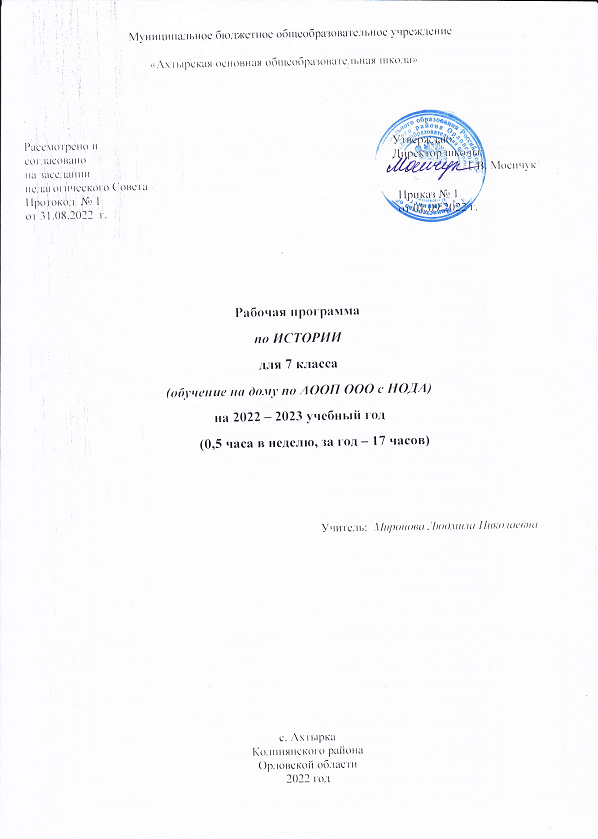 